Naziv obveznika: Državni hidrometeorološki zavod	            Broj RKP-a: 21609Sjedište obveznika: Zagreb				            Matični broj: 03206017Adresa i sjedište obveznika: Ravnice 48, 10000 Zagreb	 OIB: 74660437164Razina: 11							            Šifra djelatnosti: 8411Razdjel: 077Izvještaji proračuna, proračunskih i izvanproračunskih korisnika za razdoblje:
1. siječnja 2022. – 31. prosinca 2022.BILJEŠKE UZ FINANCIJSKE IZVJEŠTAJE DRŽAVNOG HIDROMETEOROLOŠKOG ZAVODA ZA 2022. godinuDHMZ podržava održivi i gospodarski razvoj države te zaštitu života, dobara i okoliša informacijama o vremenu, klimi, klimatskim varijacijama i promjenama, vodama i zraku te upozorenjima na opasne vremenske, hidrološke i ekološke pojave i klimatske ekstreme u cilju ublažavanja njihovih posljedica prema preporukama Svjetske meteorološke organizacije i direktivama Europske Unije.DHMZ upravlja meteorološkom i hidrološkom infrastrukturom te infrastrukturom za motrenje kvalitete zraka te nacionalnom arhivom meteoroloških, hidroloških i njima srodnih podataka.DHMZ provodi pouzdano i prepoznatljivo međunarodno partnerstvo, posebno na području jugoistočne i srednje Europe.Državnim hidrometeorološkim zavodom upravlja glavna ravnateljica dr.sc. Branka Ivančan-Picek. DHMZ je od 2014. godine obveznik PDV-a.BILJEŠKE UZ BILANCUU obrascu Bilanca, u dijelu "Obveze i vlastiti izvori", red 2 "Obveze", u koloni "Stanje 1. siječnja" upisano je stanje obveza u iznosu od 14.112.563,00 kn koje se razlikuje od stanja obveza na obrascu "Izvještaj o obvezama" gdje je upisano stanje 14.112.559,86 kn.Naime,  elektroničkom poštom 12. listopada 2022. godine zatražen je ispravak stanja obveza na dan 1. siječnja u skladu s bruto bilancom što smo i učinili te ispravak unijeli kroz sustav RKPFI. Taj je iznos (14.112.559,86 kn) sada početno stanje u "Izvještaju o obvezama" i u skladu je s bruto bilancom na dan 31.12.2021. godine.Međutim, kontrole na obrascu Bilanca na dan 31.12.2022. nisu dozvolile korekciju početnog iznosa obveza (14.112.563,00 kn) jer je to konačno stanje koje je prijavljeno u Bilanci na dan 31.12.2021. i iz tog razloga ostajekako je upisano.BILJEŠKE UZ IZVJEŠTAJ O PRIHODIMA I RASHODIMA, PRIMICIMA I IZDACIMARazlika na ŠIFRI  X006 i ŠIFRI 9221-9222 Višak prihoda i primitaka - preneseni odnosi se na iznose korekcije kapitalne pomoći od EU, izvanproračunskih korisnika i za prihode od nadležnog proračuna za nabavu nefinancijke imovine. Manji dio se odnosi na povrate u proračun po obračunima službenih putovanja za koje je isplata akontacije bila u 2021. godini, a povrati po obračunu su izvršeni u 2022. godini, na povrate sredstava za materijalne troškove i povrate u proračun ostataka sredstava po projektima koji su završeni u 2021. godini.BILJEŠKE UZ IZVJEŠTAJ O OBVEZAMADo prekoračenja plaćanja od 1 do 60 dana (ŠIFRA V007) za obveze za materijalne rashode (D232A) došlo je dijelom zbog previda u administraciji dobavljača što su izjavili pisanim putem (62.937,50 kn), a dijelom zbog nepotpune dokumentacije uz zaprimljene račune (3.270,51 kn). Razlog prekoračenju plaćanja od 61 do 180 dana (D232B) je pogrešno evidentiran iznos računa (0,27 kn). Obveze su podmirene u siječnju 2023. godine i pravilno evidentirane.  BILJEŠKE UZ IZVJEŠTAJ O PROMJENAMA U VRIJEDNOSTI I OBUJMU IMOVINE I OBVEZAU obrascu P-VRIO, promjene u vrijednosti i obujmu imovine – do smanjenja u obujmu imovine za 640.426,11 kn došlo je zbog rashodovanja neupotrebljive, uništene i dotrajale imovine te zbog otpisa potraživanja za prihode poslovanja. Do povećanja u vrijednosti i obujmu imovine u visini od 850,00 kn došlo je zbog  utvrđenog viška po obavljenom godišnjem popisu imovine i obveza za 2022. godinu (prema procjeni povjerenstva za popis imovine).BILJEŠKE UZ IZVJEŠTAJ O RASHODIMA PREMA FUNKCIJSKOJ KLASIFIKACIJIŠIFRA 0411 Rashodi za opće ekonomske i i trgovačke poslove – zabilježen je porast od 29,4% u odnosu na prethodno promatrano razdoblje, a razlog je provedba projekta AIRQ i METMONIC koji su u zreloj i završnoj fazi provedbe gdje na naplatu dospijevaju obveze ugovorene u postupcima javne nabave.Prilozi:	Izvanbilančni zapisi – primljena i dana jamstva i garancije	Izvanbilančna evidencija – ugovori	Potencijalne obveze po sudskim sporovimaBilješke sastavila: Renata Šilec-Hainš, dipl.oecSlužba za financije i računovodstvo e-mail: silec@cirus.dhz.hr099 4965 637Zagreb, 31. siječnja 2023.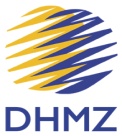 Državni hidrometeorološki zavod10 000 Zagreb, Ravnice 48http://meteo.hrtel: 4565 666Račun iz računskog planaAOPIndeksBilješka012012161,9Povećanje se odnosi na ulaganje u licence za projekt METMONIC.019019220,4Razlog povećanju je ispravak u evidenciji dugotrajne imovine nabavljene prethodnih godina prema uputi Državnog ureda za reviziju.0223022389,6Smanjenje je rezultat otpisa dijela imovine.02250225119,5Povećanje se odnosi na novo nabavljenu opremu  u okviru provedbe projekata AIRQ i METMONIC kao i za stručne službe DHMZ-a.0292202922122,3Isknjiženje imovine po odluci o otpisu rezultiralo je blagim povećanjem ispravka vrijednosti imovine i opreme.  0233023381,3Do smanjenja je došlo zbog otpisa dijela imovine.02620262225,4Do povećanja ulaganja u računalne programe doveo je prijenos imovine iz pripreme u upotrebu u okviru projekta AIRQ i METMONIC.0292602926133,5Prikazani iznos se odnosi na otpis dijela nematerijalne proizvedene imovine. 051051817,7Povećanje se odnosi na ulaganja vezana za izgradnju građevinskih objekata u okviru projekta METMONIC.052052395,0Povećanje se odnosi na nabavu meteorološko-oceanografskih plutača i radara u okviru projekta METMONIC.0560565,7Znatno smanjenje se odnosi na prijenos ostale nefinancijske imovine iz pripreme u upotrebu  u okviru projekta AIRQ i METMONIC.12312361,8Potraživanja od zaposlenih smanjena su zbog zatvaranja putnih naloga i materijalnih troškova. 12912960,0Smanjenje se odnosi na predujam za projekt izgradnje postaja za praćenje kvalitete zraka i isplaćene naknade bolovanja na teret HZZO-a preko 42 dana.1531153145,8Smanjenje se odnosi na prijenos dijela dionica manjinskih dioničara.  16316334,8Razlog smanjenu je manji broj refundacija troškova u okviru projekata AIRQ i METMONIC.1632163234,8Razlog smanjenju su završeni projekti.166166125,0Do povećanja potraživanja došlo je zbog velikog broja izvršenih ugovornih obveza. 167167115,3Do povećanja je došlo zbog prijenosa većeg iznosa  neutrošenih vlastitih prihoda iz prethodnih godina.16916977,9Do smanjenja je došlo zbog otpisa potraživanja zbog zastare.1721724,6Izvršena naplata potraživanja temljem izdanih računa u 2021. godini za utvrđeni manjak u skladu s odlukom čelnika o rezultatima provedenog popisa imovine i obveza za 2021. 23223280,9Razlog smanjenja je manji broj zaprimljenih računa kao posljedica provedenih nabava.23423439,0Obveze se odnose na zatezne kamate zbog kašnjenja u plaćanju računa. 239232132,5Do povećanja je došlo zbog većih iznosa poreza na dodanu vrijednost  i zbog veće vrijednosti postupaka javne nabave na projektima što je rezultiralo i većim iznosima jamčevnih pologa .91129112>>100Razlog povećanju je nabavljena imovina veće vrijednosti, a u okviru projekata AIRQ i METMONIC.996996149,1Popis ugovorenih odnosa i slično koji uz ispunjenje određenih uvjeta mogu postati obveza ili imovina nalazi se u tablicama 1 i 2 koje su prilog ovih Bilješki. Radi se o tuđoj imovini danoj na korištenje DHMZ-u i analitičkoj evidenciji primljenih jamstava, bankovnih garancija i potencijalnih obveza na temelju zaključenih ugovora. Također, uključuje potraživanja od županija po Zakonu o obrani od tuče. Sve navedene vrijednosti knjigovodstveno su iskazane na poziciji izvanbilančne evidencije. dio 17Dio 17 D-Potraživanje po izlaznom računu za prodanu imovinu djelatniku koji je otišao u mirovinu s 31.12.2022.129121291234,1Potraživanja se odnose na zatvaranje obveza dobavljačima po ugovorenom postotku. 1672116721115,3Do povećanja je došlo zbog povećane naplate vlastitih prihoda i većih iznosa primljenih jamčevina.2395323953141,7Veći iznos obveza za primljene jamčevine u postupcima javne nabave. Račun iz računskog planaŠIFRAIndeksBilješka63216321111,70Povećanje tekućih pomoći odnosi na primljene uplate od strane međunarodnih organizacija za projekte u provedbi.63246324162,10Povećanje kapitalnih pomoći odnosi na uplate EU za projekte AIRQ i METMONIC koji se nalaze u zreloj i završnoj fazi provedbe.63416341115,2Povećanje se odnosi na nabavu usluga za posebna praćenja kvalitete zraka za koje DHMZ nije akreditiran 63426342115,0Prihodi se odnose na neposredno sudjelovanje Fonda za zaštitu okoliša i energetsku učinkovitost u financiranju provedbe Programa mjerenja razine onečišćenosti u Državnoj mreži, projekata AIRQ i METMONIC. 6361636130,9Smanjenje sredstava se odnosi na uplate županija za sufinanciranje nužnih aktivnosti operativne obrane od tuče u skladu s preporukom Ministarstva poljoprivrede. 64156415141,7Povećanje prihoda od pozitivnih tečajnih razlika posljedica je većeg broja službenih putovanja u inozemstvo. 65266526-Navedeni prihodi se odnose na naknadu štete i refundaciju s osnova osiguranja od automobilske nesreće. 6615661593,9Prihodi od pruženih usluga nisu se značajno mijenjali a rezultat su izvršenih ugovornih obveza te sljedom toga i redovitu naplatu.6712671256,4Iskazano odstupanje prihoda iz nadležnog proračuna za financiranje rashoda za nabavu nefinancijske imovine odnosi se na manje ulaganje u nabavu nefinancijske imovine. 683683-Prihodi se odnose na prijenos vlastitih prihoda ostvarenih u razdoblju od 2015.-2017. godine na ime izdanih i duplo uplaćenih ponuda, a sredstva se unatoč pokušajima nisu vratila uplatiteljima. 31143114129,9Povećanje za posebne uvjete rada posljedica je obračuna plaće u skladu s Uredbom o poslovima i posebnim uvjetima rada u državnoj službi.32113211161,0Troškovi službenih putovanja značajno su povećani zbog većeg broja putovanja kao posljedica vremenskih nepogoda (poplave) kao i zbog inozemnih putovanja na konferencije koje se nakon ukidanja COVID-19 mjera sve više održavaju uživo.  3213321361,0Zbog manjene potrebe za pohađanjem edukacija smanjen je trošak stručnog usavrašavanja zaposlenika.  32143214127,0Povećanje rashoda se odnosi na naknadu zaposlenicima za korištenje privatnog automobila u službene svrhe. 32233223165,6Znatno povećanje cijena energenata rezultat je globalnog rasta cijena energenata. 32243224202,7Uzrok povećanju rashoda za materijal i dijelove za tekuće i investicijsko održavanje jest realizacija pokrenutih nabava neophodnih za rad postaja i laboratorija.  32273227>>100Znatno povećanje se odnosi na nabavu zaštitne odjeće i opreme s ciljem usklađenja sa Zakonom o radu obzirom da su tijekom obilaska svih lokacija Zavoda, a zbog provođenja članka 32. i članka 41. Zakona o zaštiti na radu, uočeni nedostaci u opremljenosti zaštitnom opremom i odjećom.  32313231115,6Blago povećanje rashoda telefona i pošte odnosi se na redovne troškove usluga i opreme po novim ugovorima koji su stupili na snagu početkom prošle proračunske 2022. godine.   32323232123,3Povećanje usluga tekućeg i investicijskog održavanja posljedica je vanjskog i unutarnjeg uređenja Radarskog centra Osijek i sanaciju štete nastale na novo instaliranoj meteoerološko-oceanografskoj plutači.32343234131,9Troškovi komunalnih usluga povećani su sukladno Odluci o povećanju cijena komunalnih usluga za pojedina gradska područja.    32363236452,6Značajno povećanje odnosi se na refundacije za testiranja na COVID 19 početkom 2022. godine, provedene redovne lječničke preglede u skladu s Zakonom o zaštiti na radu te na sistematske preglede za državne službenike po Kolektivnom ugovoru.32383238117,3Izdaci za računalne usluge odnose se na redovno održavanje informatičkog sustava i programskih aplikacija.32393239150,8Povećanje se odnosi na uređenje testnog poligona na lokaciji Borongaj za potrebe uspostave testnih mjerenja Službe za automatska i posebna mjerenja te na usluge sidrenja meteorološko-oceanografskih plutača kao i na grafičke i tiskarske usluge.  32923292143,2Premije osiguranja odnose se na osiguranje meteorološko-oceanskih plutača i  automobila.32933293>>100Uzrok znatnom povećanju troškova reprezentacije je  održavanje Svjetskog meteorološkog dana koji se nije organizirao zadnje dvije godine zbog pandemije, obilježavanje 75-te godišnjice osnutka DHMZ-a te savjetovanje motritelja o radu mreže meteoroloških postaja. 3295329576,6Smanjeni rashodi u odnosu na isto razdoblje prošle, 2021. godine rezultat su provedenih kontrola vjerodostojnosti diploma tijekom 2021. 3296329661,9Troškovi se odnose na završeni sudski spor s Varaždinskom županijom u skladu s presudom Trgovačkog suda u Varaždinu  početkom 2022. godine te izvansudskom nagodbom s Adriatic osiguranjem. 32993299145,3Povećanje se odnosi na troškove povodom održavanja Svjetskog meteorološkog dana, 75-te godišnjice osnutka DHMZ-a i savjetovanja motritelja.3431343159,3Do smanjena troškova došlo je zbog uvođenja e-servisa FINE za predaju dokumentacije i plaćanja.3432343213,0Smanjenje tečajnih razlika posljedica su smanjenog broja inozemnih plaćanja. 34333433>>100Značajan iznos na ime zateznih kamata odnosi se na realizirani Sporazum s bivšim djelatnikom DHMZ-a te izvansudsku nagodbu s Adriatic osiguranjem.41234123>>100Povećanje rashoda za licence odnosi se na nabavu novih licenci u skladu potrebama stručnih službi Zavoda.42144214>>100Povećanje se odnosi na izgradnju i modernizaciju mjernih postaja za praćenje kvalitete zraka u okviru projekta AIRQ te meteorološke motriteljske mreže u okviru projekta METMONIC kao i izgradnju objekta GMP KOMIŽA. U tijeku su izvršenja ugovora po provedenim postupcima javne nabave za građevinske radove.4221422182,3Znatno smanjenje u odnosu na isto razdoblje prethodne godine posljedica je smanjenih potreba za novom uredskom opremom i namještajem.4222422282,2Razlog smanjenim rashodima za nabavu komunikacijske opreme su smanjene potrebe za nabavom nove opreme.4223422329,5Rashodi za opremu za održavanje i zaštitu znatno su smanjeni s obzirom da je većina opreme nabavljena tijekom 2021. godine.42274227273,7Znatno odstupanje rashoda posljedica je nabave novih meteoroloških zaklona za smještaj meteoroloških instrumenata i uređaja te nabava opreme za potrebe redovnog rada stručnih službi DHMZ-a.423142319,1Razlog smanjenju rashoda za prijevozna sredstva je u tome što su tijekom 2021. godine nabavljena vozila u okviru EU projekta VEPAR, a planirana nabava novih automobila u 2022. godini još nije realizirana. Nastali rashod se odnosi na otkup rabljenog vozila zbog dugogodišnjeg korištenja i poznavanja istoga kao i hitnosti.  4241424135,7Značajno smanjenje posljedica je manje dinamike nabave novih knjiga. 4262426263,8Iskazano smanjenje se odnosi na nabavu programske podrške za upravljanje umjeravanjima mjerila kvalitete zraka  u okviru projekta AIRQ dok su tijekom 2021. za potrebe EU projekta METMONIC nabavljeni moduli za sustav automatskih meteoroloških postaja, za agregaciju podataka, za strojnu isporuku podataka itd.